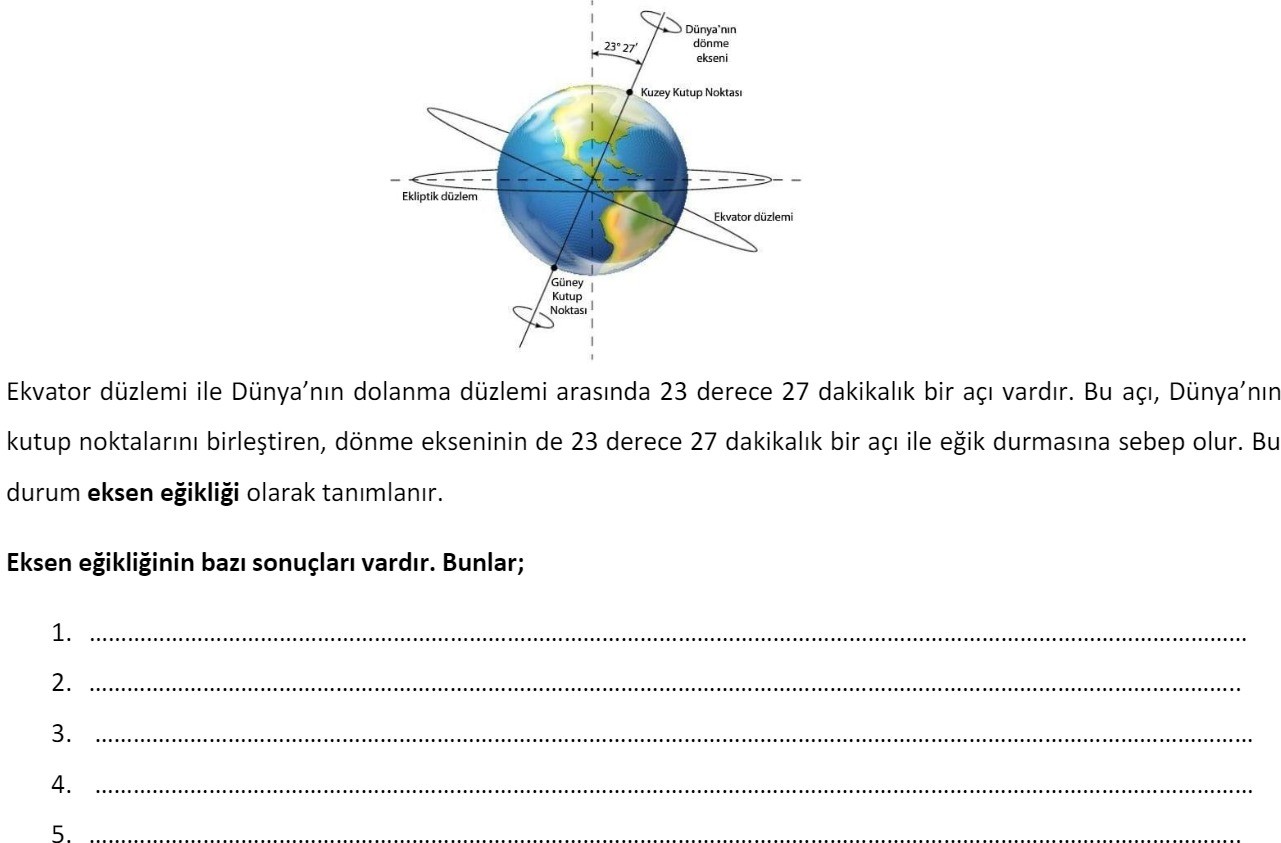 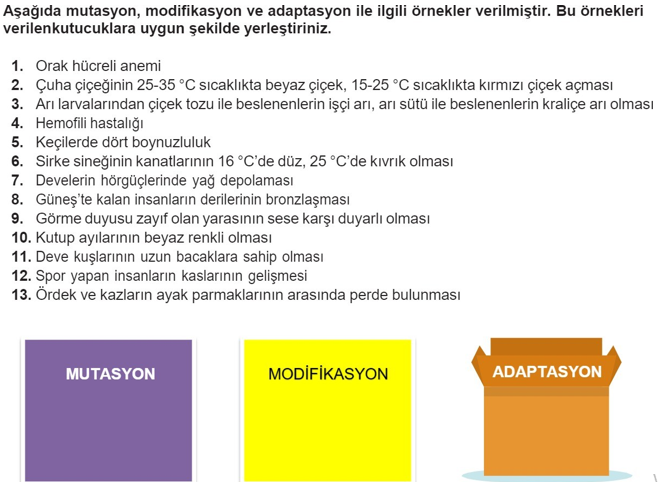 2.3.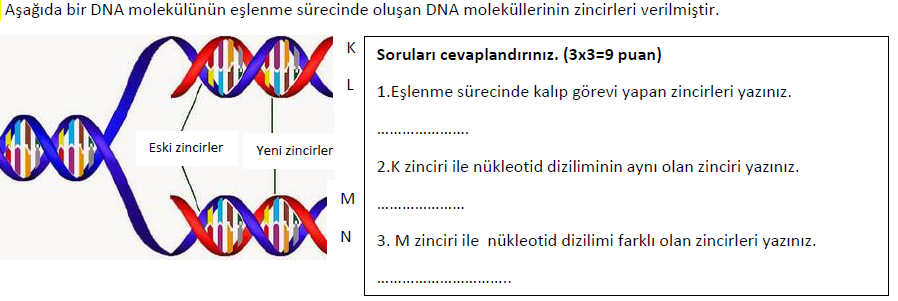 4.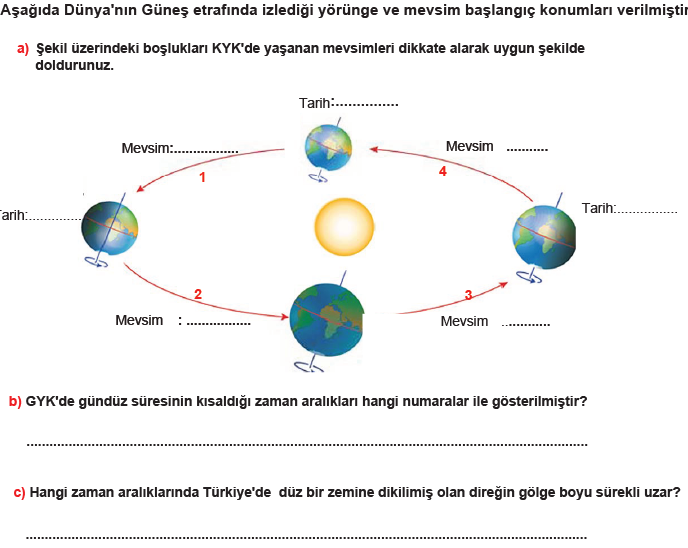 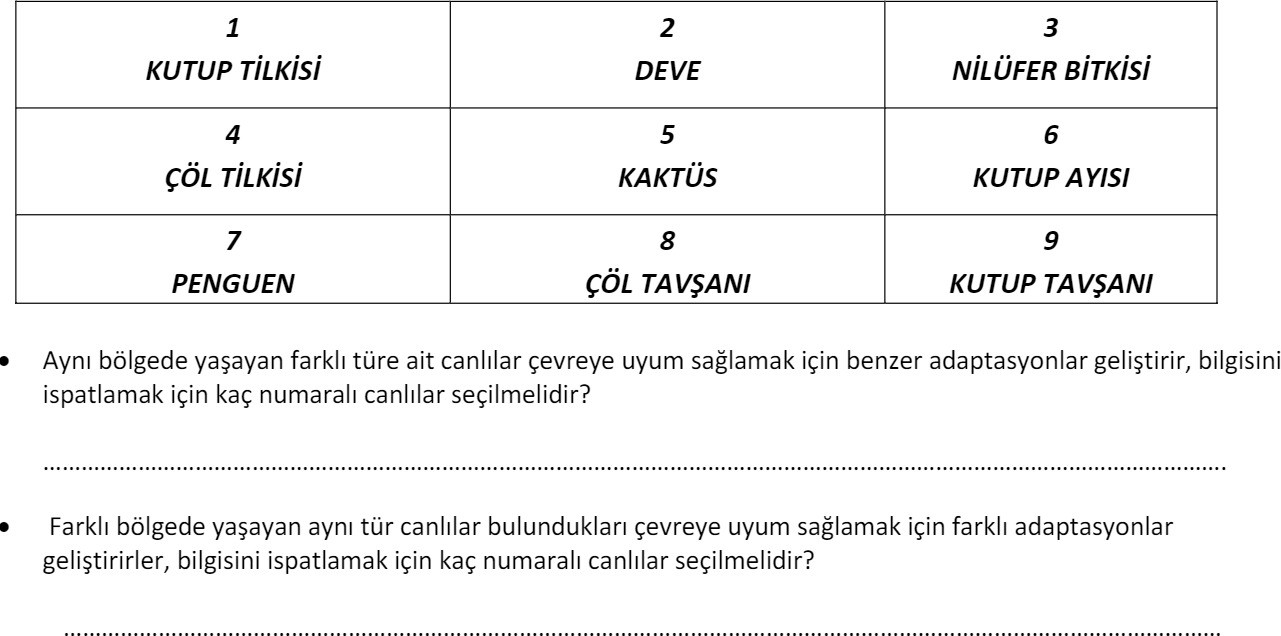 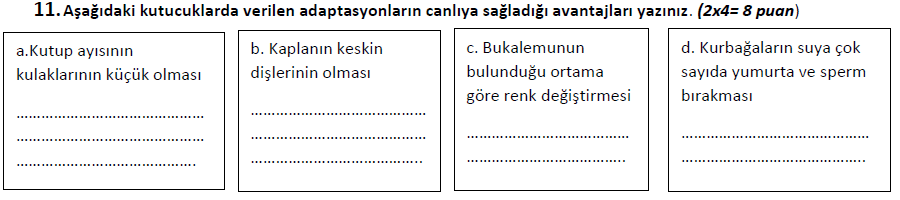 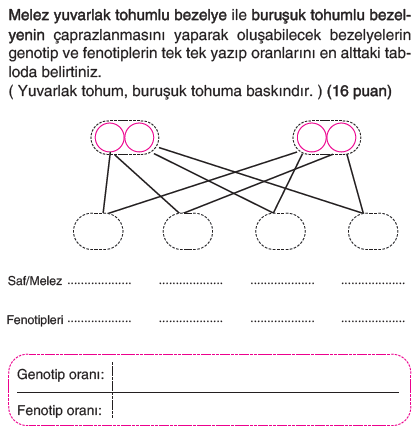 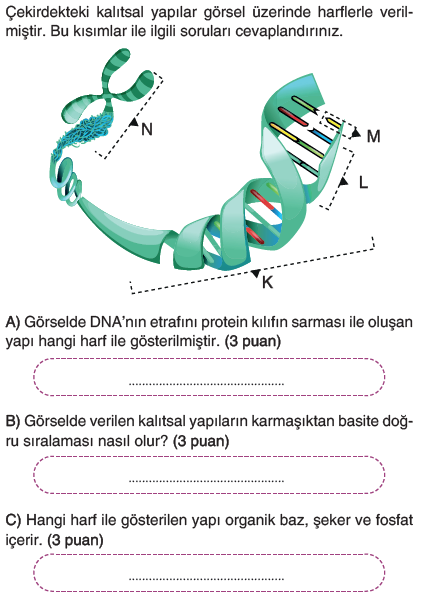 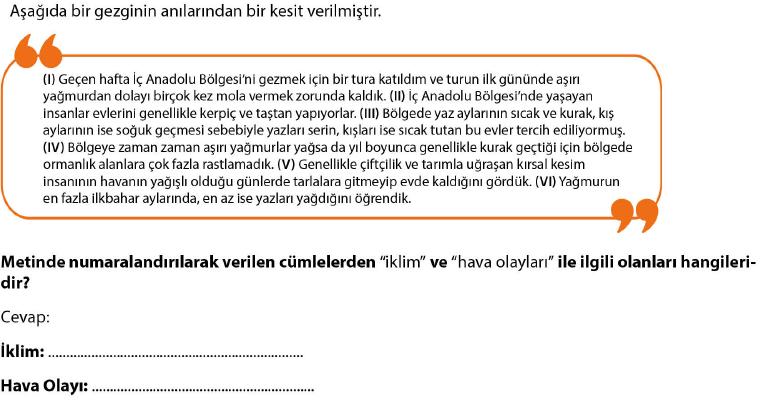 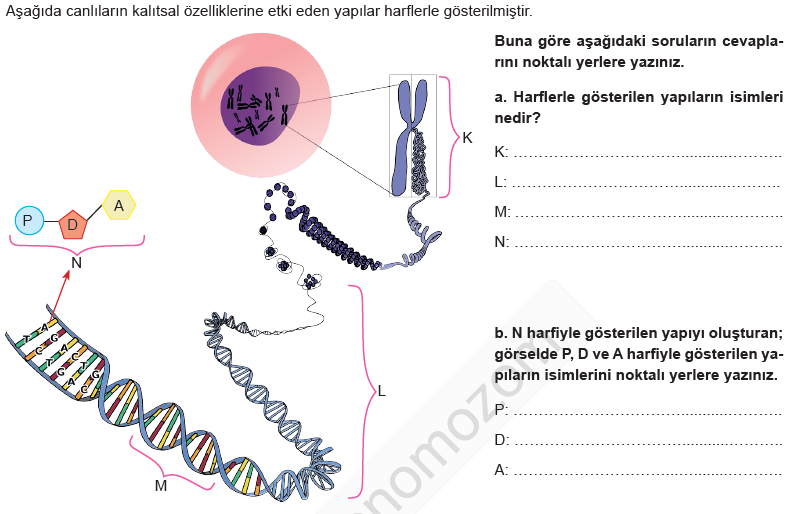 10)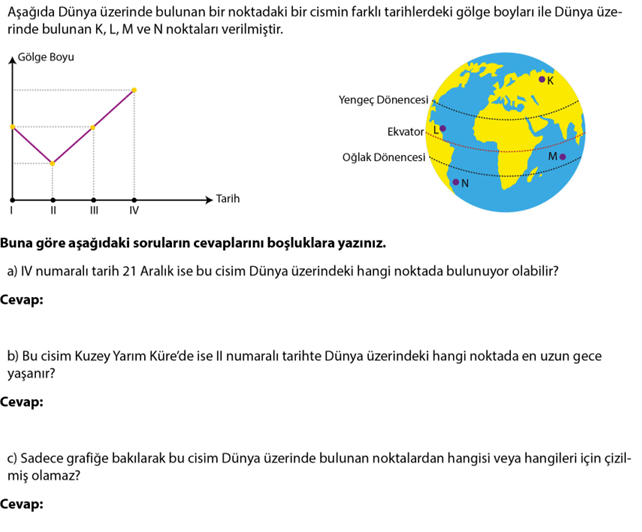 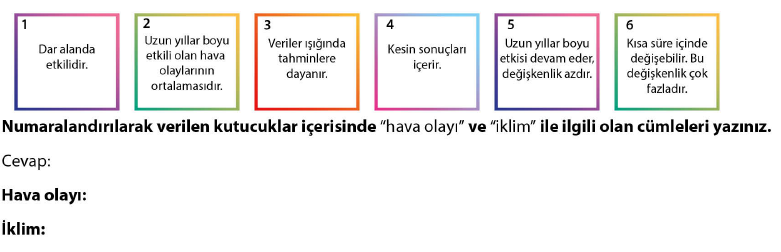 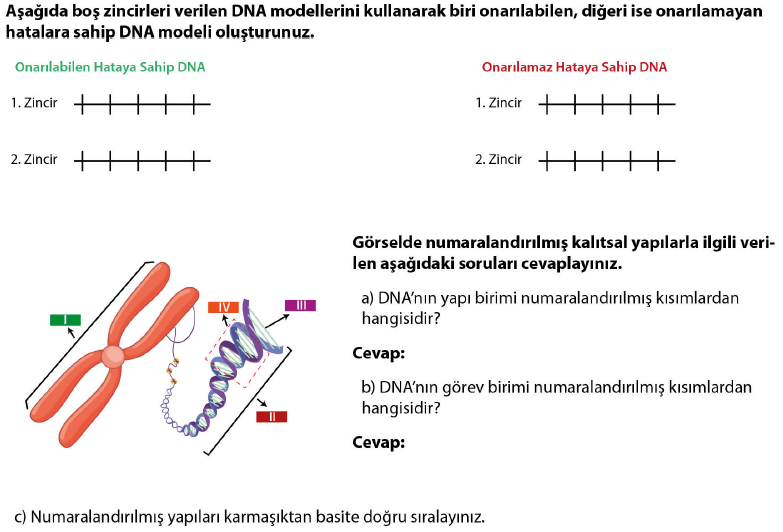 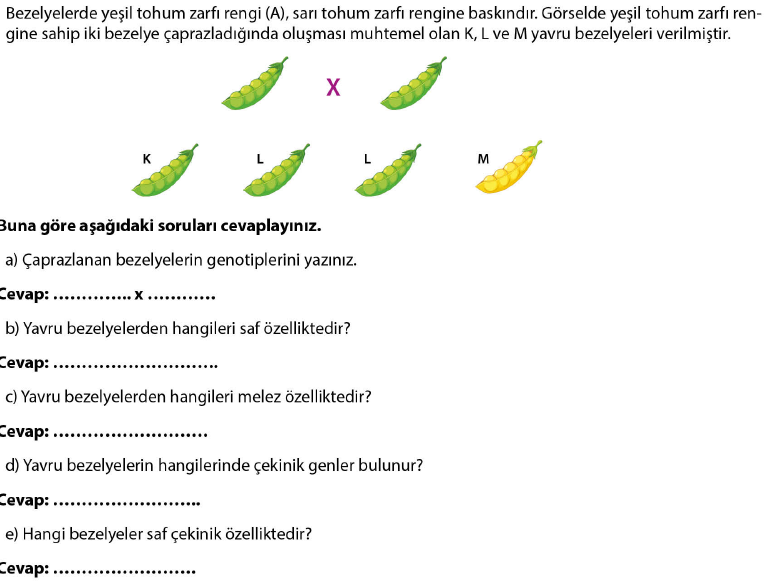 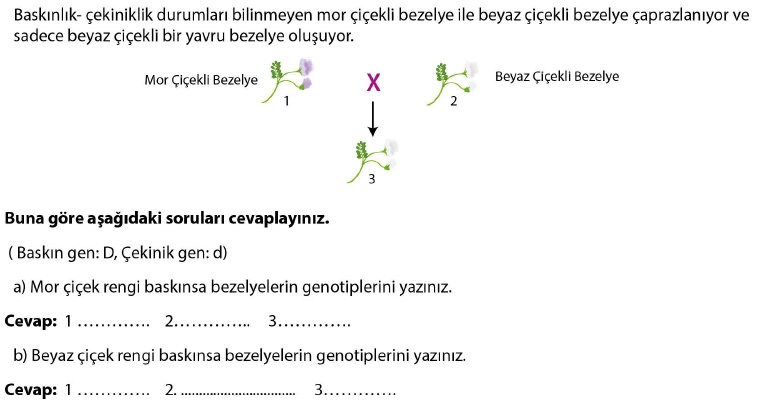 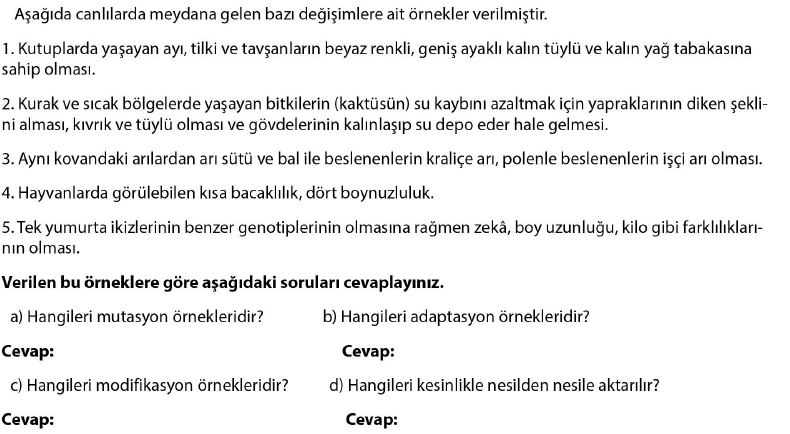 Güneş ışınları Dünya’nın hangi bölgelerine hiçbir zaman dik düşemez? Açıklayınız.Güneş ışınlarının geliş açısı ile aktardığı enerji miktarı (sıcaklık) arasında nasıl bir ilişki vardır? Şekil çizerek açıklayınız.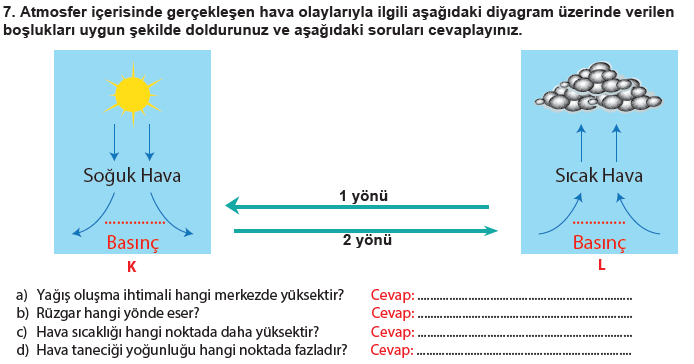 Kara ve deniz meltemleri nasıl oluşur? Yönlerini şekil üzerinde göstererek açıklayınız.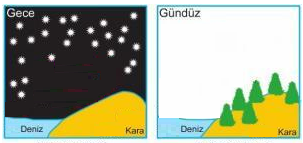 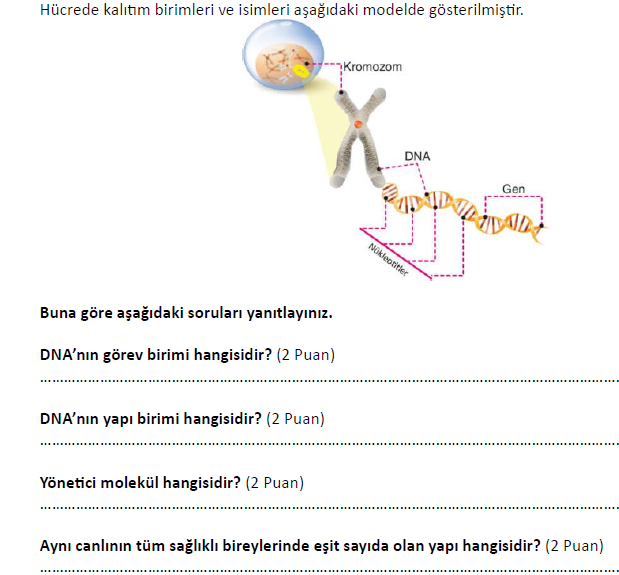 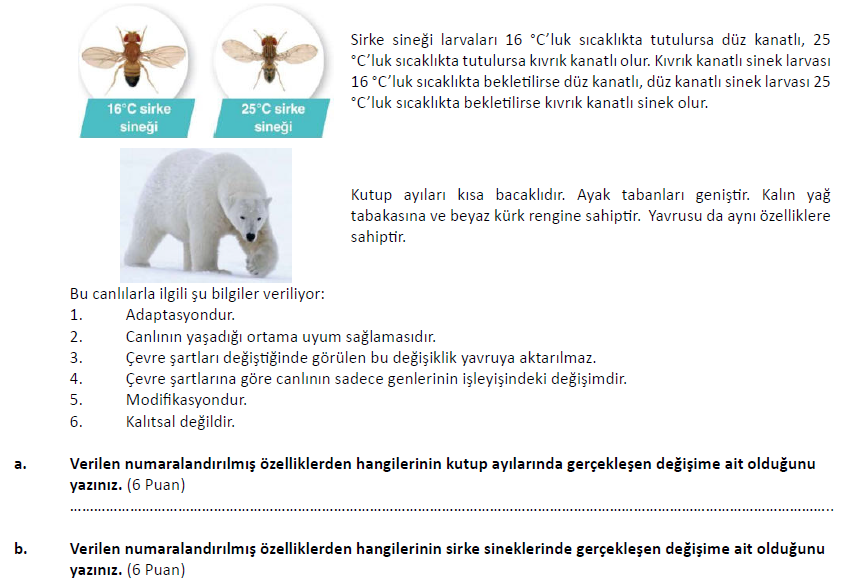 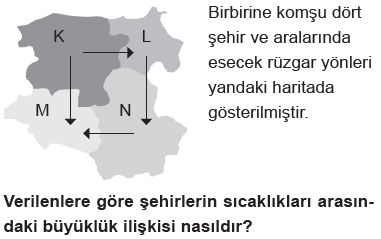 BAŞARILAR DİLERİZ…FEN ZÜMRESİ